KLASA: 003-06/19-01/URBROJ:2182/1-12/2-8- 06-19-1Šibenik,   18. listopada 2019.   PREDMET: Poziv Pozivate se dana  28. LISTOPADA 2019.  god. (ponedjeljak )    u  13.30. sati  u Medicinsku  školu, Ante Šupuka 29, na  dvadesetčetvrtu (24.) sjednicu   Školskog odbora Medicinske  škole.DNEVNI RED:	P R A V I L N I K o zaštiti i čuvanju javnog arhivskoga i javnog dokumentarnog gradiva Medicinske školeRazno Predsjednica Školskog odbora:                                                                                                             Gorana Radić Jelovčić, prof. Dostaviti: Članovima školskog odbora – svima Oglasna ploča ŠkolePrilozi: Zapisnik sa  23.  sjednice Š.O.P R A V I L N I K o zaštiti i čuvanju javnog arhivskoga i javnog dokumentarnog gradiva  Medicinske školeMEDICINSKA   ŠKOLAŠIBENIK 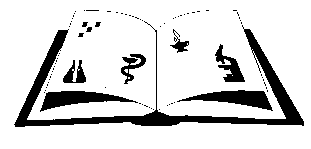 Matični broj: 3875865                      OIB: 42369583179Ante Šupuka 29 (p.p. 75), 22000 Šibenik  Centrala: 022/331-253; 312-550 Fax: 022/331-024ŠIFRA ŠKOLE U MINISTARSTVU: 15-081-504e-mail: ured@ss-medicinska-si.skole.hr web: www.ss-medicinska-si.skole.hr